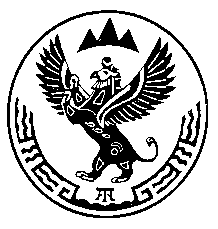 Министерство природных ресурсов, экологии иимущественных отношений Республики АлтайПРИКАЗ« 22 » мая 2017 г.                                                                             №  298                                               г. Горно-АлтайскО досрочном прекращении права пользования недрами муниципальному унитарному предприятию «Жилищно-коммунальное хозяйство» муниципального образования Катандинского сельского поселения по лицензии ГОА 00416 ВЭВ соответствии с пунктом 9 части 2 статьи 20 Закона Российской Федерации от 21 февраля 1992 года №2395-1 «О недрах», заявлением директора МУП «ЖКХ» МО Катандинского сельского поселения А.И. Горохова, Административного регламента по предоставлению Министерством природных ресурсов, экологии и имущественных отношений Республики Алтай государственной услуги по принятию решений о досрочном прекращении, приостановлении и ограничении права пользования участками недр местного значения на территории Республики Алтай, утвержденного приказом Министерства природных ресурсов, экологии и имущественных отношений от 24.01.2013 года №27, протокола заседания комиссии по рассмотрению заявок о предоставлении права пользования участками недр, внесению изменений, дополнений и переоформлению лицензий, досрочному прекращению права пользования недрами на территории Республики Алтай по участкам недр, отнесенным к компетенции Министерства природных ресурсов, экологии и имущественных отношений Республики Алтай от 22 мая 2017 г. № 353,п р и к а з ы в а ю:1. Досрочно прекратить право пользования недрами с даты подписания приказа по лицензии ГОА 00416 ВЭ, выданной муниципальному унитарному предприятию «Жилищно-коммунальное хозяйство» муниципального образования Катандинского сельского поселения 25 ноября 2013 года (дата государственной регистрации лицензии), с целевым назначением добыча пресных подземных вод одиночными скважинами №№Г18/84 (1), 41/73 (2), Г8/93, б/н (2011) для питьевого и хозяйственно-бытового водоснабжения сел Катанда, Тюнгур, Кучерла Усть-Коксинского района Республики Алтай, по заявлению пользователя недр.2. Муниципальному унитарному предприятию «Жилищно-коммунальное хозяйство» муниципального образования Катандинского сельского поселения в месячный срок с даты принятия приказа сдать оригинал лицензии на право пользования недрами в Министерство природных ресурсов, экологии и имущественных отношений Республики Алтай.3. Отделу недропользования и водных отношений (А.С. Сакладов):а) исключить лицензию из единого государственного реестра лицензий на право пользования участками недр местного значения;б) направить копию настоящего Приказа МУП «ЖКХ» МО Катандинского сельского поселения (6494721, Республика Алтай, Усть-Коксинский район, с. Катанда, ул. Советская, 136) и Горно-Алтайский филиал ФБУ «Территориальный фонд геологической информации по Сибирскому федеральному округу» (649000, Республика Алтай, г. Горно-Алтайск, ул. Улагашева, д.13).в) обеспечить публикацию настоящего Приказа на сайте Министерства по адресу: www://mpr-ra.ru.4. Настоящий Приказ вступает в силу со дня его подписания.5. Контроль за исполнением настоящего Приказа возложить на Первого заместителя министра Е.А. Мунатова.Министр природных ресурсов, экологиии имущественных отношений Республики Алтай                        А.А. АлисовАмургушева А.А., 6-65-22